Publicado en Madrid el 22/11/2017 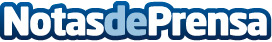 OnTruck aumenta su flota de vehículos de cara al Black FridayEl crecimiento de su operativa, al que incorpora en un mayor porcentaje trailers y camiones rígidos, tiene como objetivo garantizar las máximas de la compañía: puntualidad y disponibilidadDatos de contacto:NuriaNota de prensa publicada en: https://www.notasdeprensa.es/ontruck-aumenta-su-flota-de-vehiculos-de-cara Categorias: Madrid Cataluña Valencia Logística Consumo Industria Automotriz http://www.notasdeprensa.es